Samstag, 19. Juli 2014 – 16:00 Uhr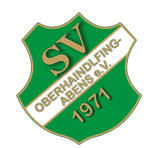 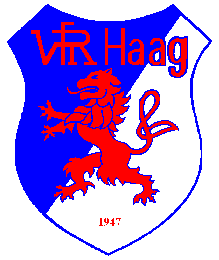 SV Oberhaindlfing-Abens	:	VFR Haag a.d. Amper			5 : 1  (4 : 0)Im ersten Vorbereitungsspiel der Saison 2014/2015 empfing unsere Mannschaft das Kreisklassen-Team aus Haag, das in der Sommerpause durch die Abgänge der Ex-SVOA Kicker Enes Mehmedovic und Asmir Muhovic sowie anderer Akteure schmerzliche Verluste verkraften musste.Die Heimmannschaft legte gleich los wie die Feuerwehr und ging innerhalb von nur sechs Minuten mit 2:0 durch ein sehenswertes Tor von Sebastian Kaindl (2.Minute) und einen verwandelten Strafstoß von Spielertrainer Alexander Lippert (6. Minute) in Führung. In Minute 22 erhöhte wiederrum Sebastian Kaindl auf 3:0, ehe der endlich wieder vollkommen fitte Matthias Ziegltrum mit einem strammen Schuss aus zehn Metern den 4:0 Pausenstand besorgte.Nach einer sehr positiven ersten Hälfte begann in der Halbzeit eine wahre Wechselorgie. Hierbei kamen auch einige unseren neuen Akteure zu ihrem ersten Einsatz im Trikot der Grün-Weißen: Lukas Glatt, Marius Glatt und auch Steffen Luck zeigten bei ihren Debuts sehr ansprechende Leistungen und gaben zu erkennen, wie sie unserer Mannschaft in der kommenden Saison weiterhelfen können. Das Spiel insgesamt hingegen flachte etwas ab, was zum großen Teil an den vielen Umstellungen, nicht jedoch am zu keiner Zeit auftretenden individuellen Qualitätsverlust der einzelnen Akteure lag. In der 69. Spielminute verwandelte erneut Alexander Lippert vom Elfmeterpunkt, nachdem ein Schuss des eingewechselten Patrick Domani im Strafraum der Haager durch ein Handspiel geblockt wurde. Noch im Jubel mussten die SVOA-Kicker beeindruckt zusehen, wie der Ball zum 5:1 Endstand direkt vom Anstoßpunkt über ihre Köpfe hinweg ins eigene Tor flog, das ansonsten durch den Debutanten Dominik Domani, der den abwesenden Niklas Huber vertrat, sauber gehalten wurde.Alles in allem zeigte der SVOA nach vier Tagen am Stück Training eine sehr positive Leistung. Jeder rannte und kämpfte für seine Mitspieler und die gesamte Mannschaft legte ein hohes Niveau an Disziplin an den Tag. Der Sieg ging deshalb auch in dieser Höhe absolut in Ordnung.Aufstellung:D. Domani – A. Neumaier , A.Lippert , B.Ziegltrum – M. Grabichler , T. Doleschel , M. Kaindl , F. Kaindl – K. Lorenz , M. Ziegltrum – S. KaindlL. Glatt (A) , M. Glatt (A) , H.Heckmaier (A) , T. Sellmaier (A), P. Domani (A) , S. Luck (A)© M. Kaindl